UPDATE ON KAMES CLASSIC CAR SHOW  -  AUGUST 2ND 2015Whether your main interest is in rallying, sprinting, autotesting or whatever, the one thing we all share in East Ayrshire Car Club is a love of beautiful cars.  And while it is seldom we get the opportunity to bring all our tastes under the one event, that is exactly what we plan to do on August 2nd at Kames.Following the success of our first Classic Car Show six months ago we are now planning an even better display this year, one in which everyone can share.  In particular, we would appeal to members and their friends to assist with the event in some way, however modest.  After just one year the Show is already an important date in the EACC Calendar and we are anxious to repeat the popularity shown by owners and spectators. This however involves considerable work which last year was borne by too few shoulders and we ask members to help us realise the potential of this promising event.To remind you, we had 220 entries, of which over 160 turned up on an inclement day and these included Vintage, Modern Supercars, Kit Cars, Racing cars, Rally Cars, around 15 one-make clubs including Jaguar, Porsche, etc. There was also a traction engine, and some vintage commercials.  And lots more.On the day we will need volunteers to look after the various paddocks, to handle the car parking, to assist with vehicle arrivals and documentation, to control vehicle movements within the site, to supervise the day’s programme and spell off the marshals on each of these tasks.Most of these tasks will not require volunteers to attend meetings but it would help with the advance planning to know who might be available on the day and in what capacity.One position we need to fill very soon is that of Entry Secretary as that person will have to be named in the regulations which we hope to finalise by the end of April. The entries should start coming in from early May until the closing date on July 13th thus spreading the Secretary’s work over a longer period than before.  Robert Smith handled this work last year and having a new person in this role would free Robert to concentrate on the development of the Show.We would therefore ask anyone willing to help out to get in touch with Robert as soon as possible and for members, etc  to return the attached form to him at an early date, without commitment, of course.We hope to announce an overall sponsor soon and are also seeking a sponsor for each class and for companies to take out advertisements in the official programme.Robert SmithTel 01290 550897  robert@rsmith4.orangehome.co.ukTo Robert Smith, 25 Ballochmyle View, Catrine, Mauchline,  Ayrshire KA5 6ENI am prepared to help out in the organisation or marshalling of the Kames Classic Car Show on Sunday August 2nd 2015.I am willing to help out in the following capacities (Please Tick):Entry Secretary…………………….Assisting Entry Secretary…………Paddock Marshal………………….Car Parking Marshal……………….Gate Marshal………………….Internal Traffic Control…………….Assisting Chief Judge…………….Assisting Entry Secretary………… Organising EACC Tent and content……….Organise Official ProgrammeObtain Adverts for Official programme………Obtain a Class Sponsor………………Assist Commentator…………………Name………………………………………………………………………………..Address……………………………………………………………………………..……………………………………………………………………………………….Tel No………………………..Email Address………………………………………………………………………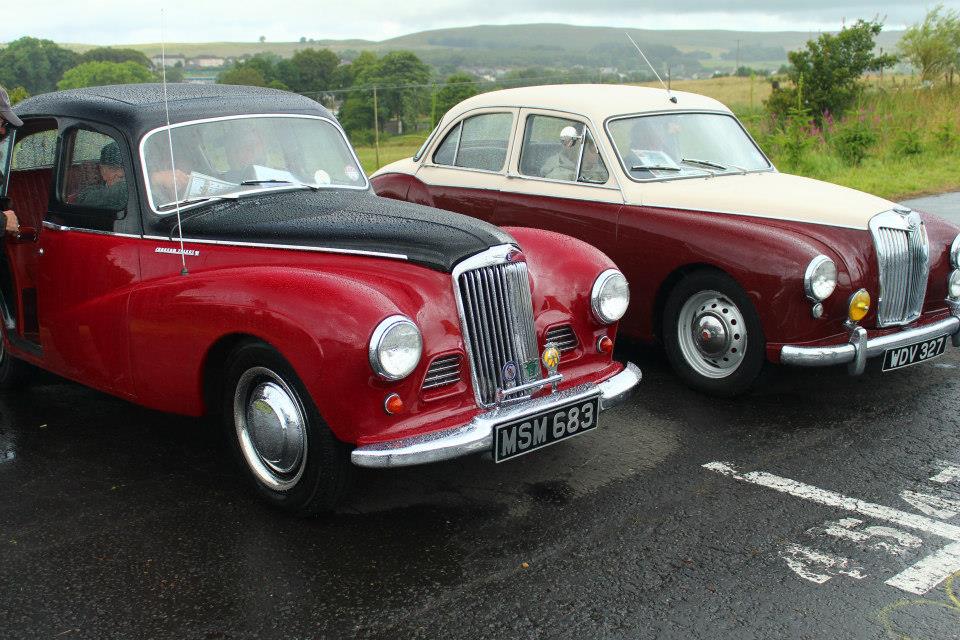 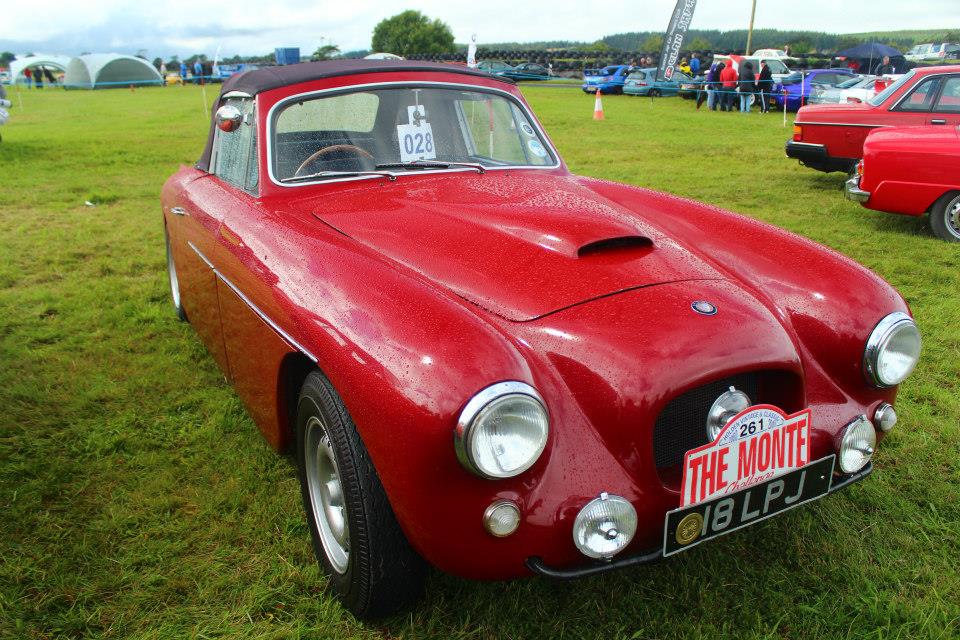 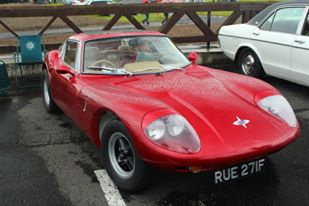 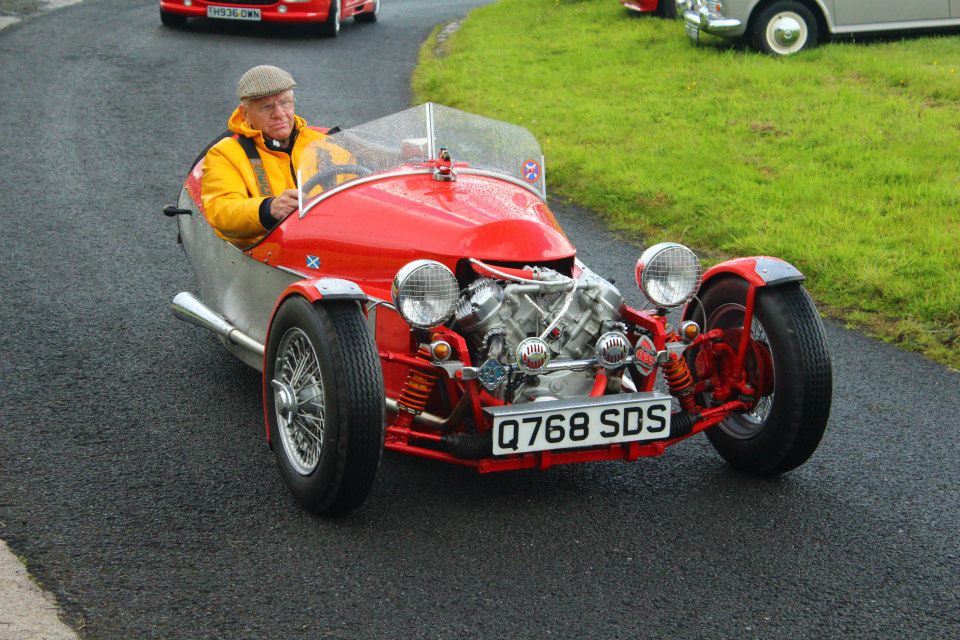 